Programas y Proyectos de InversiónIndicadores de Resultados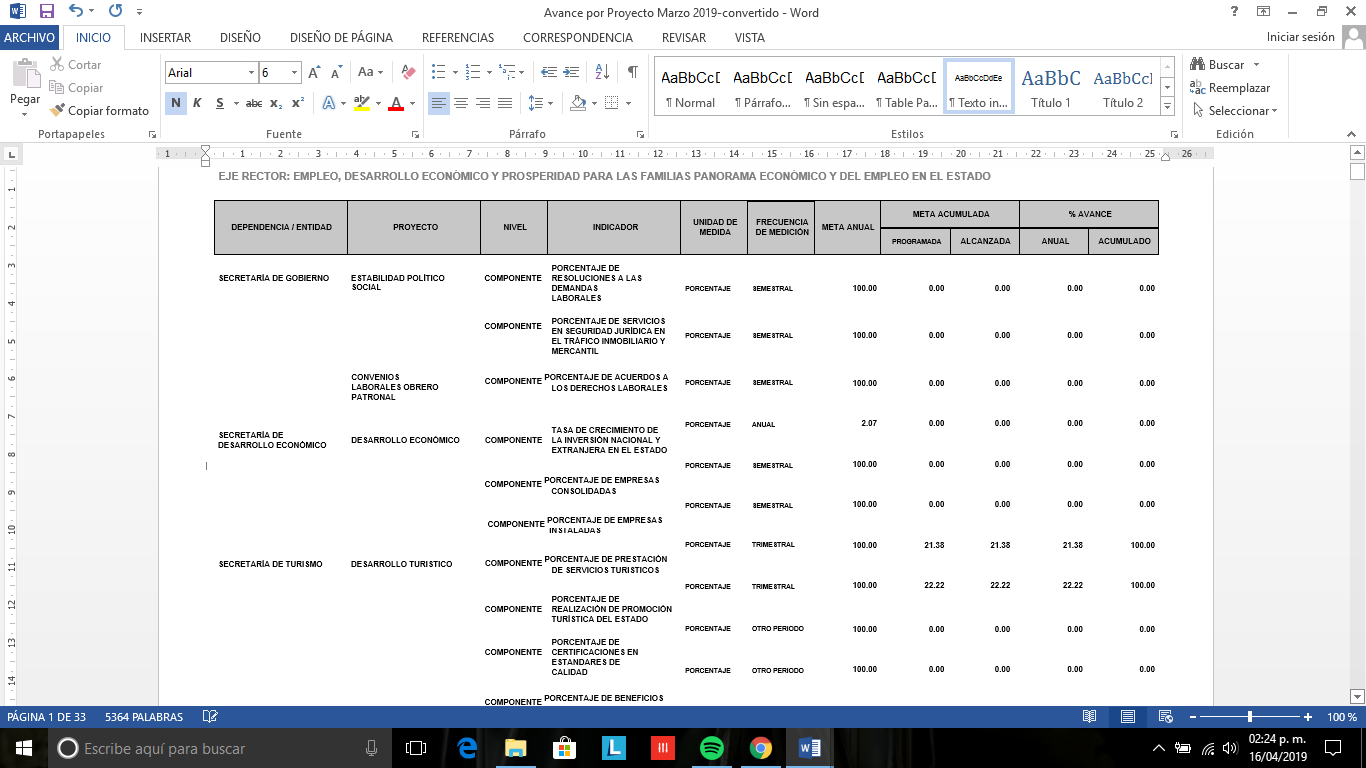 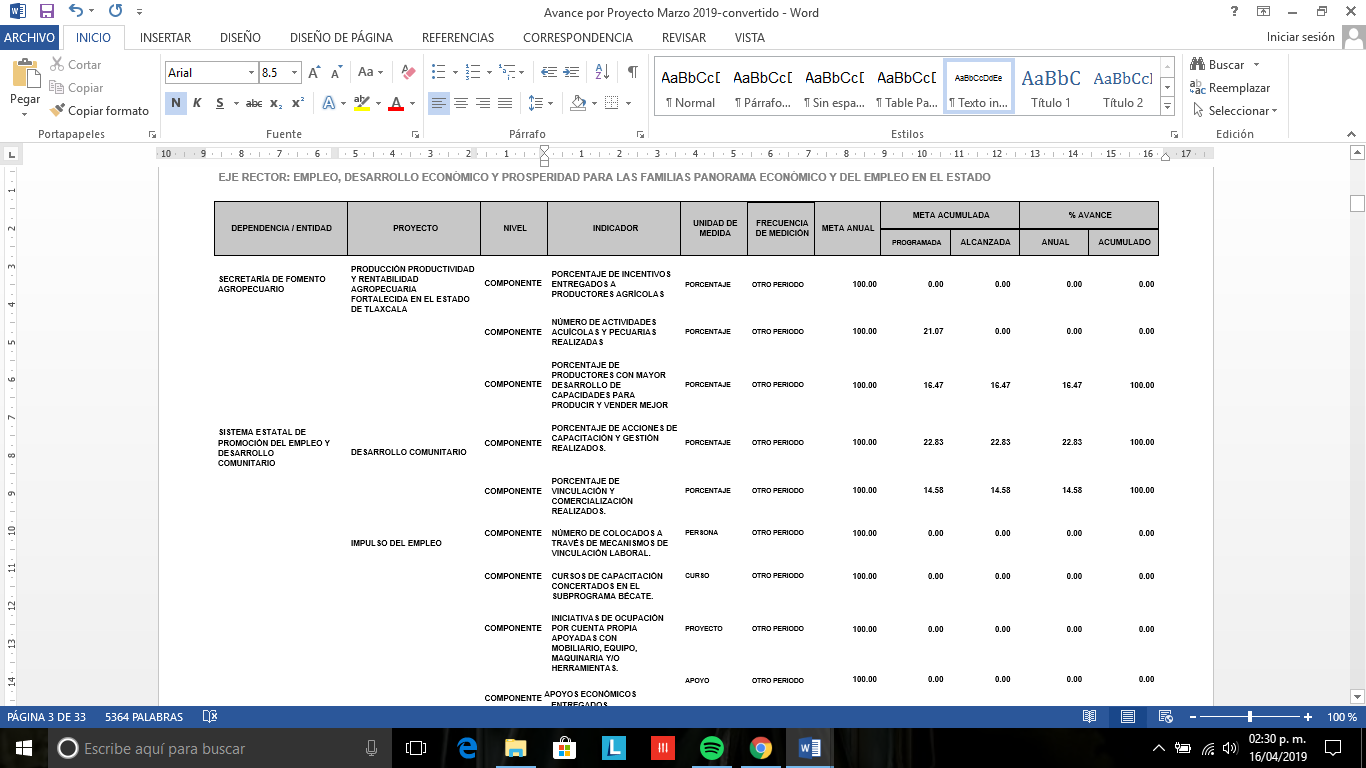 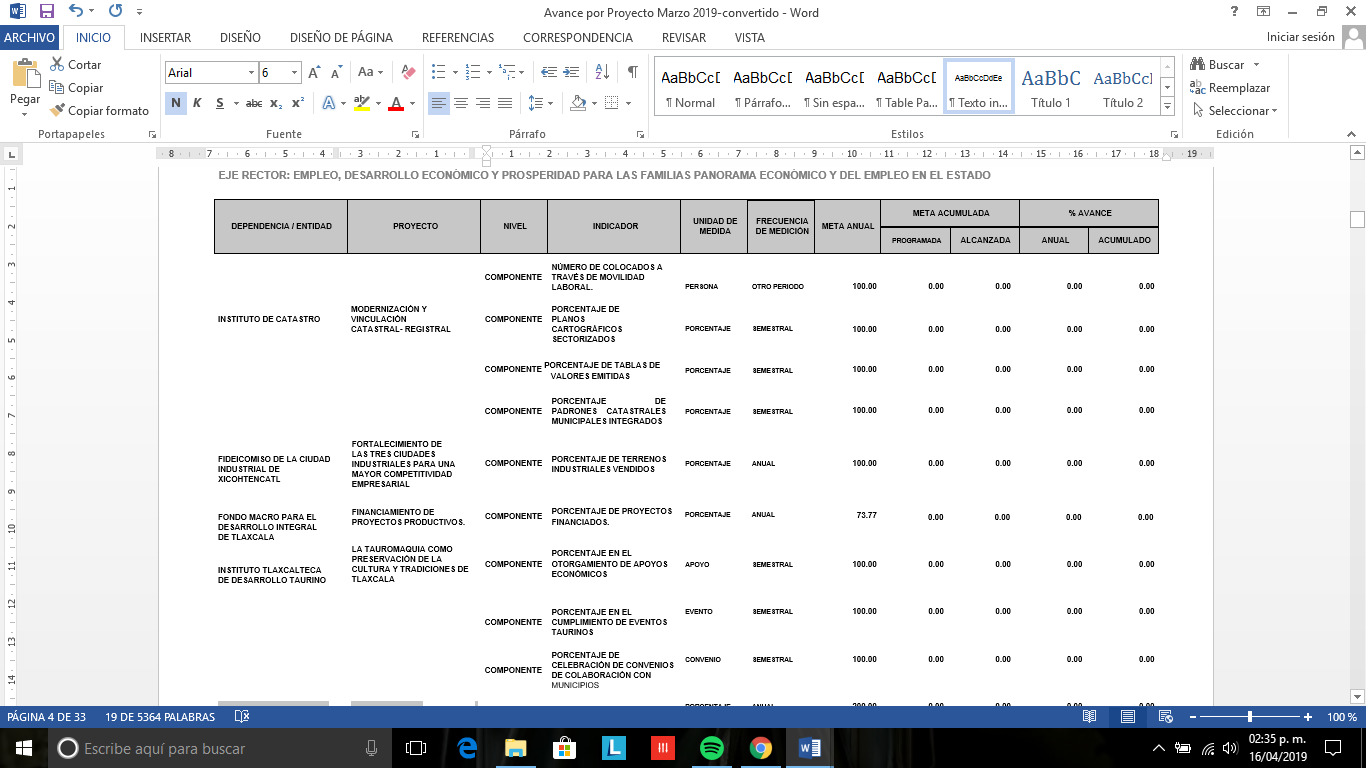 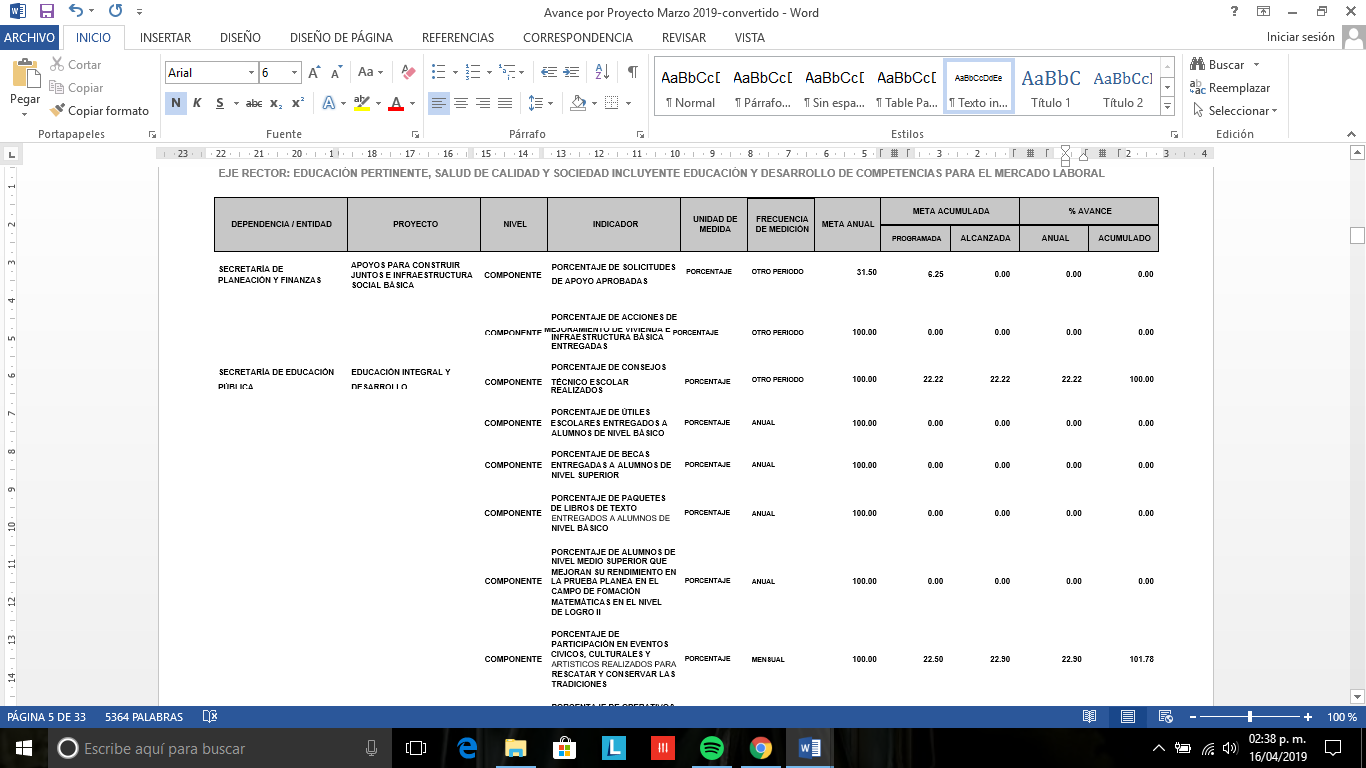 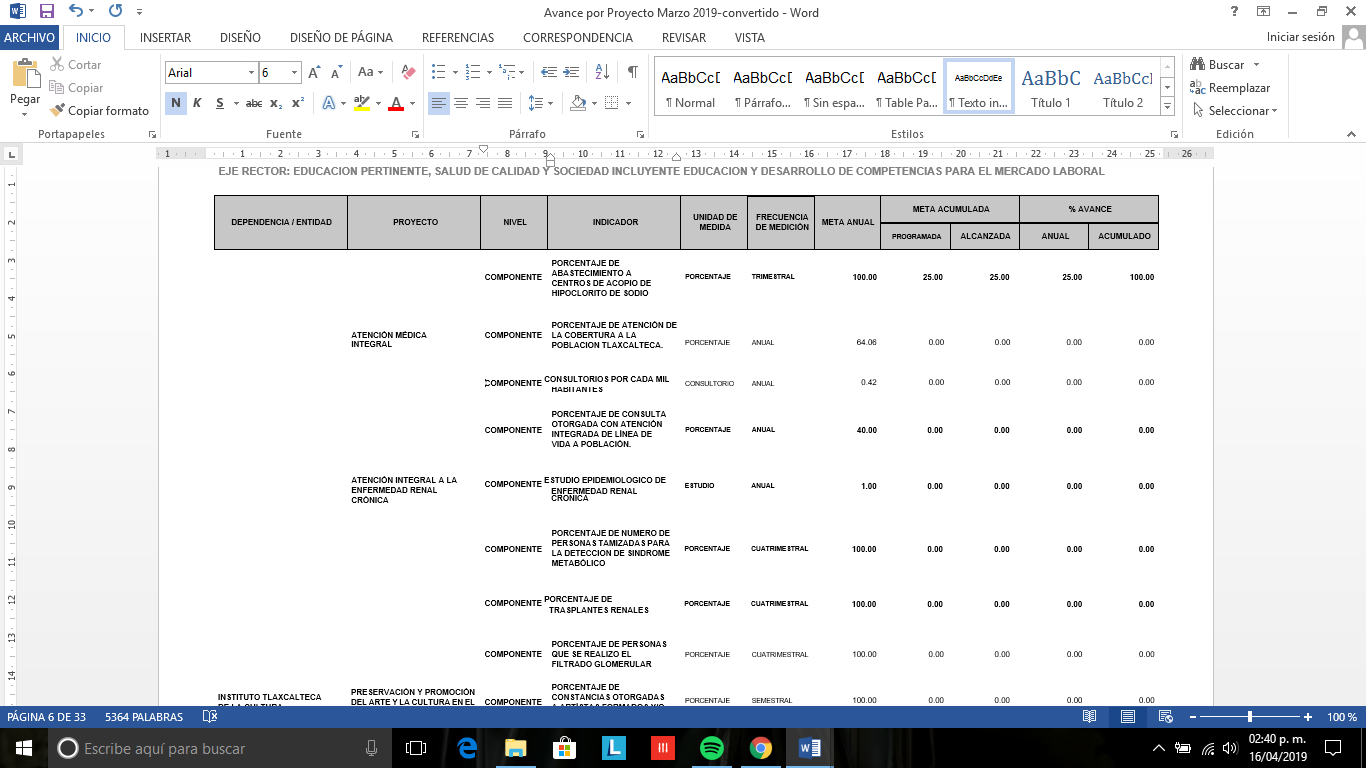 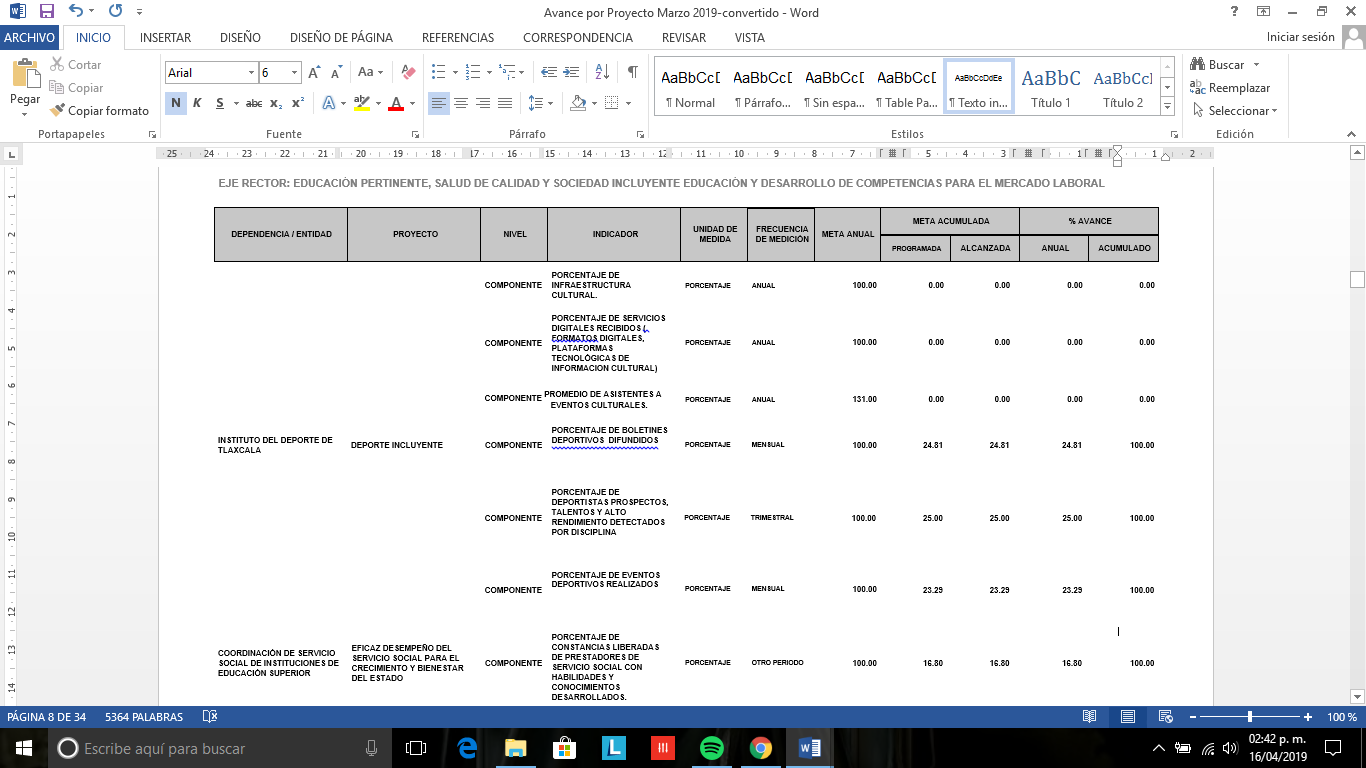 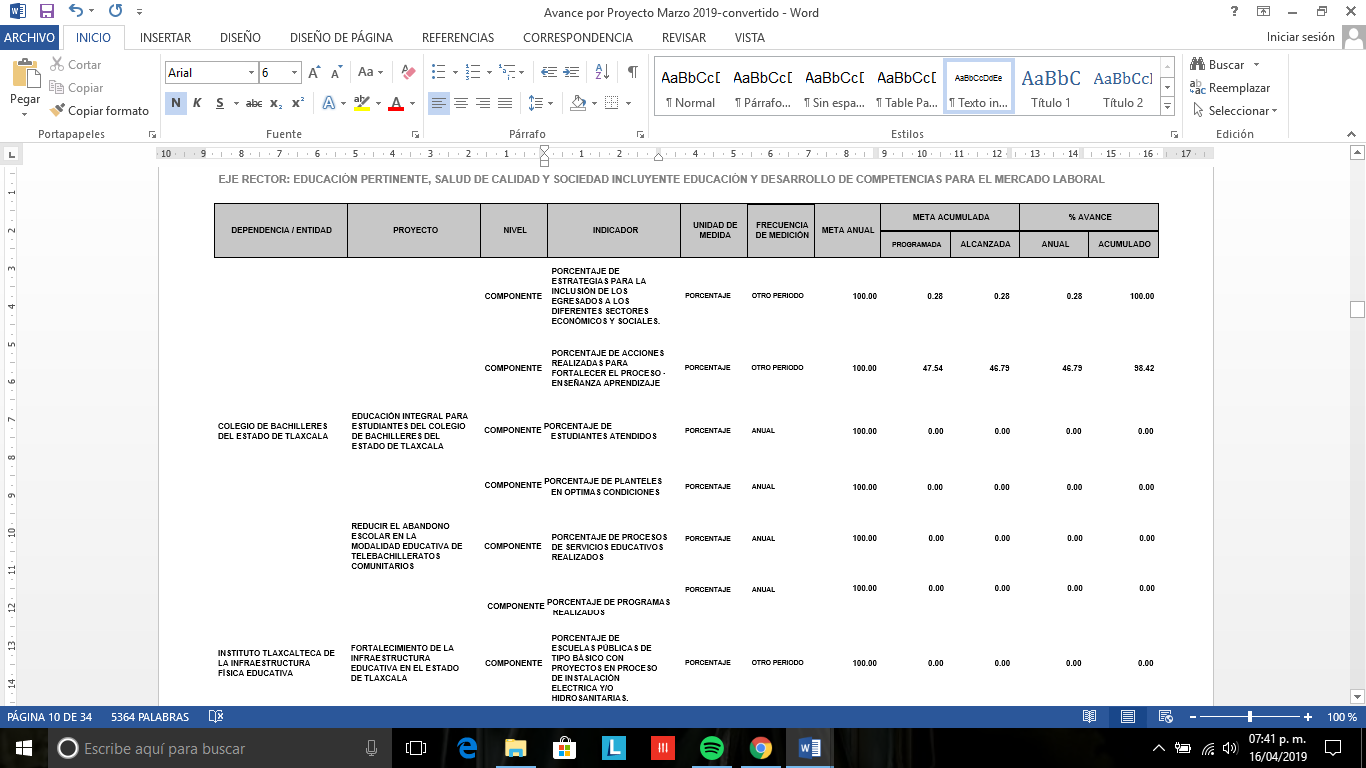 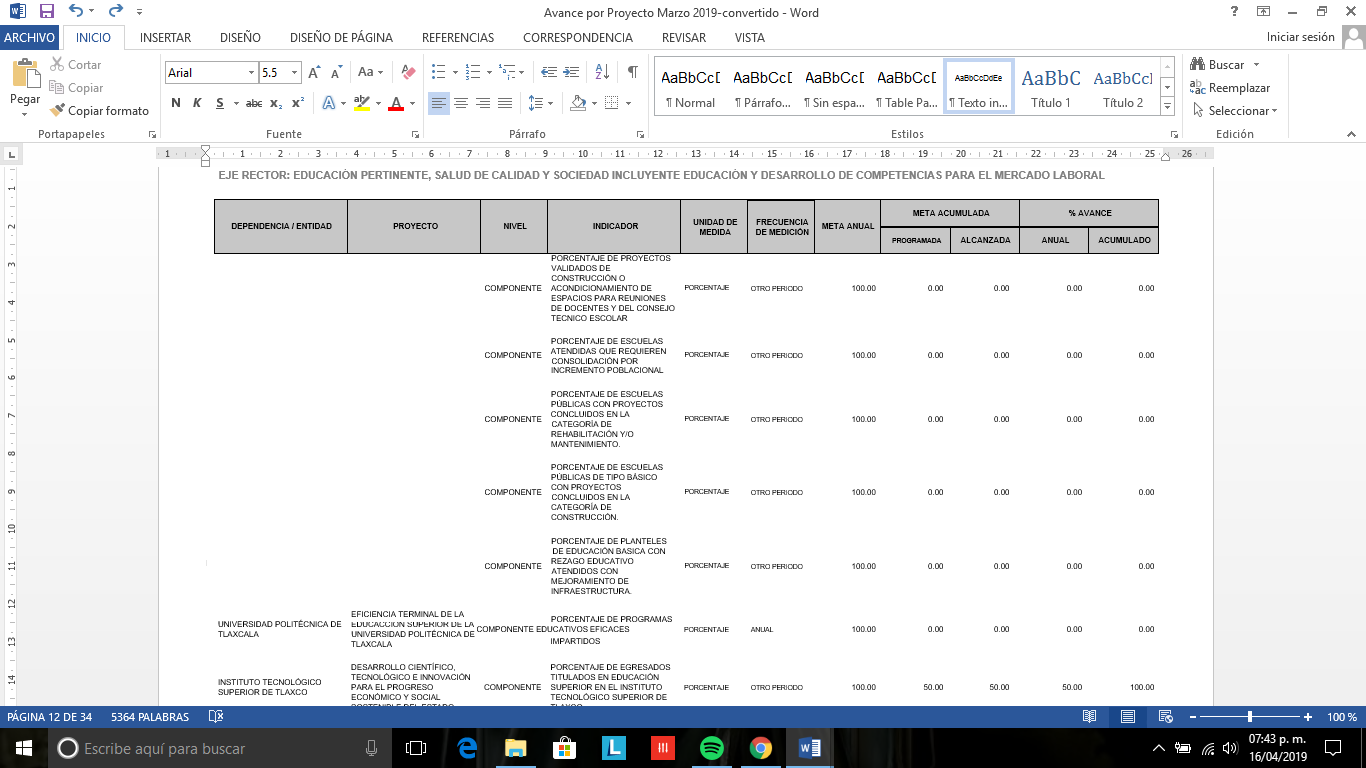 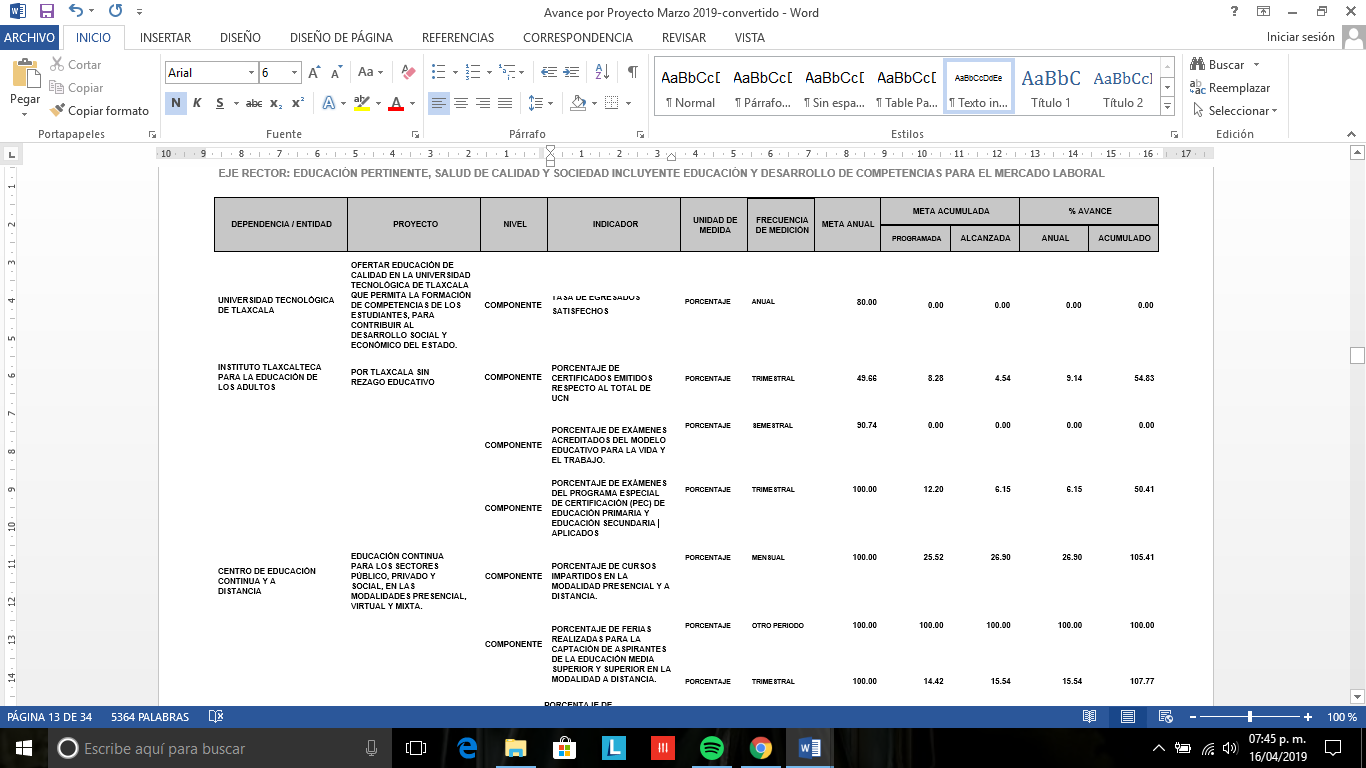 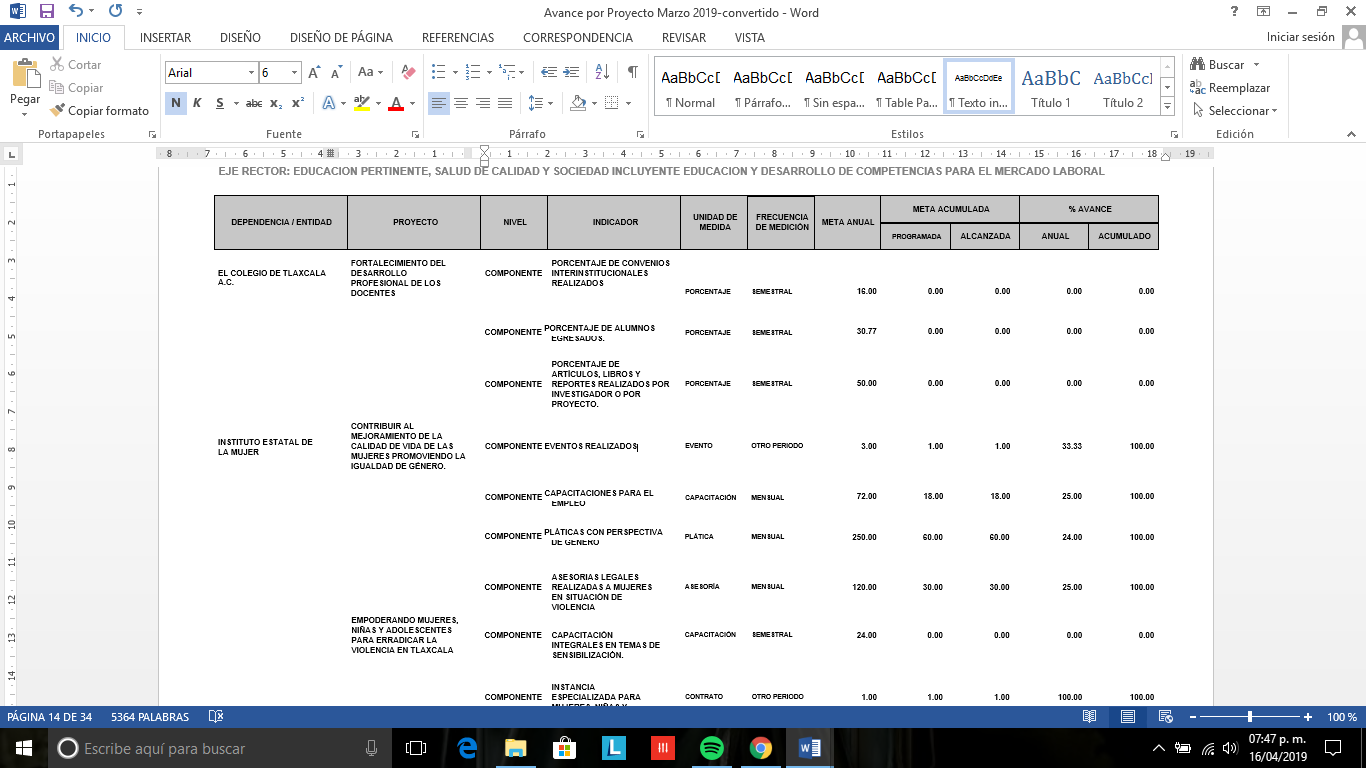 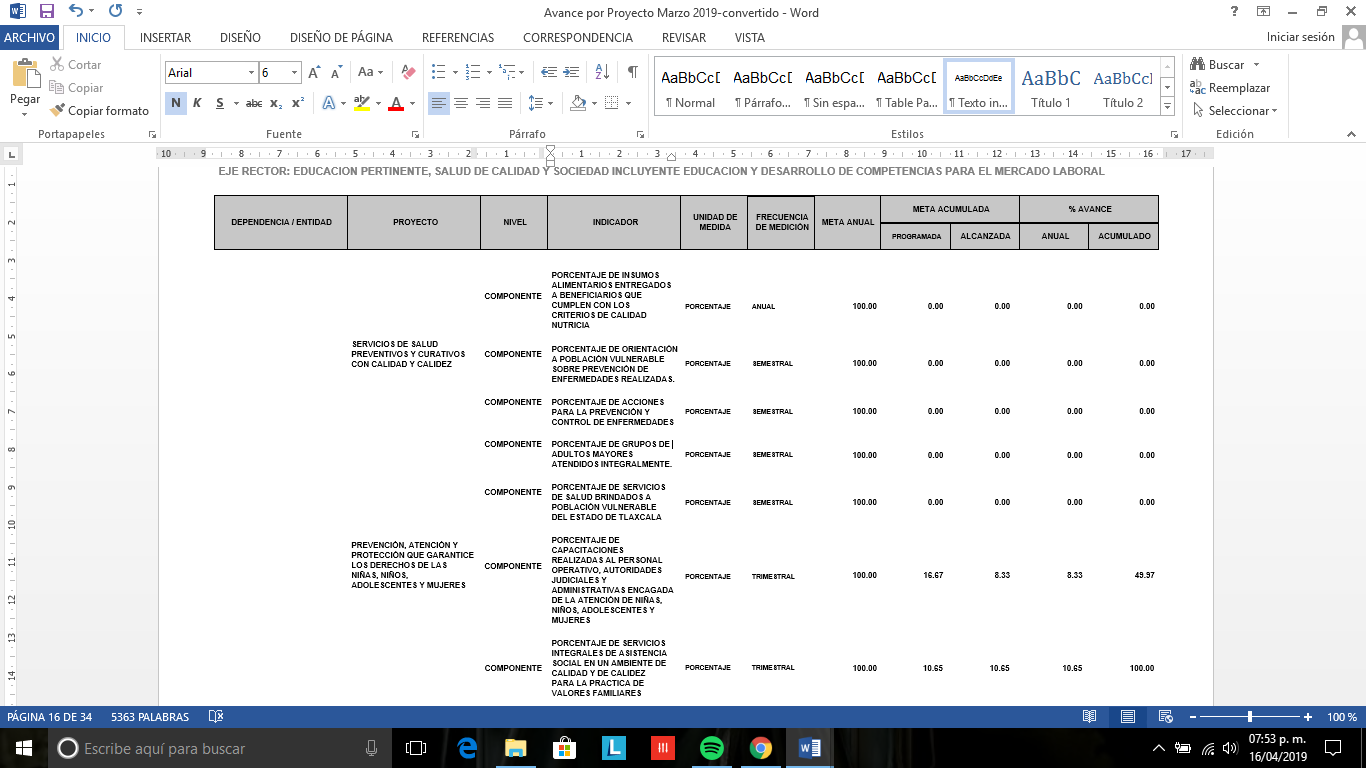 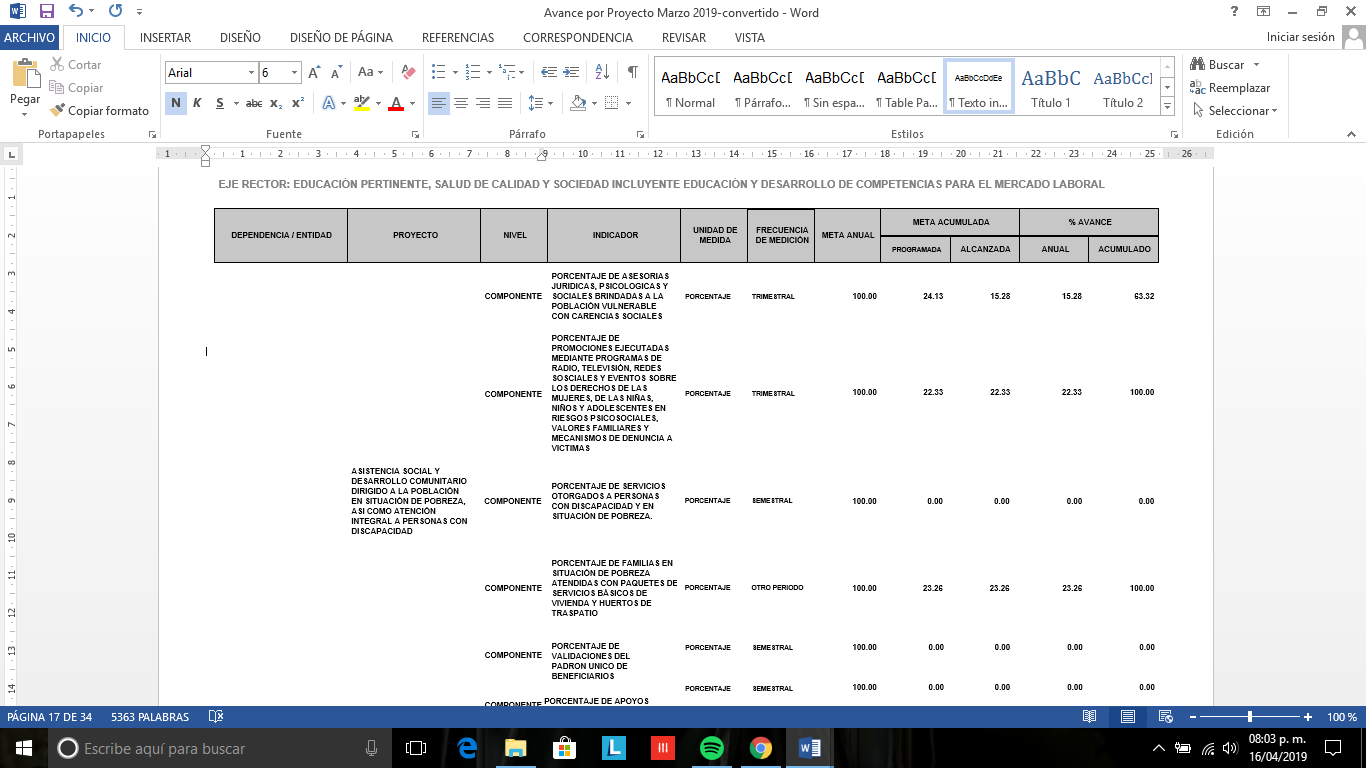 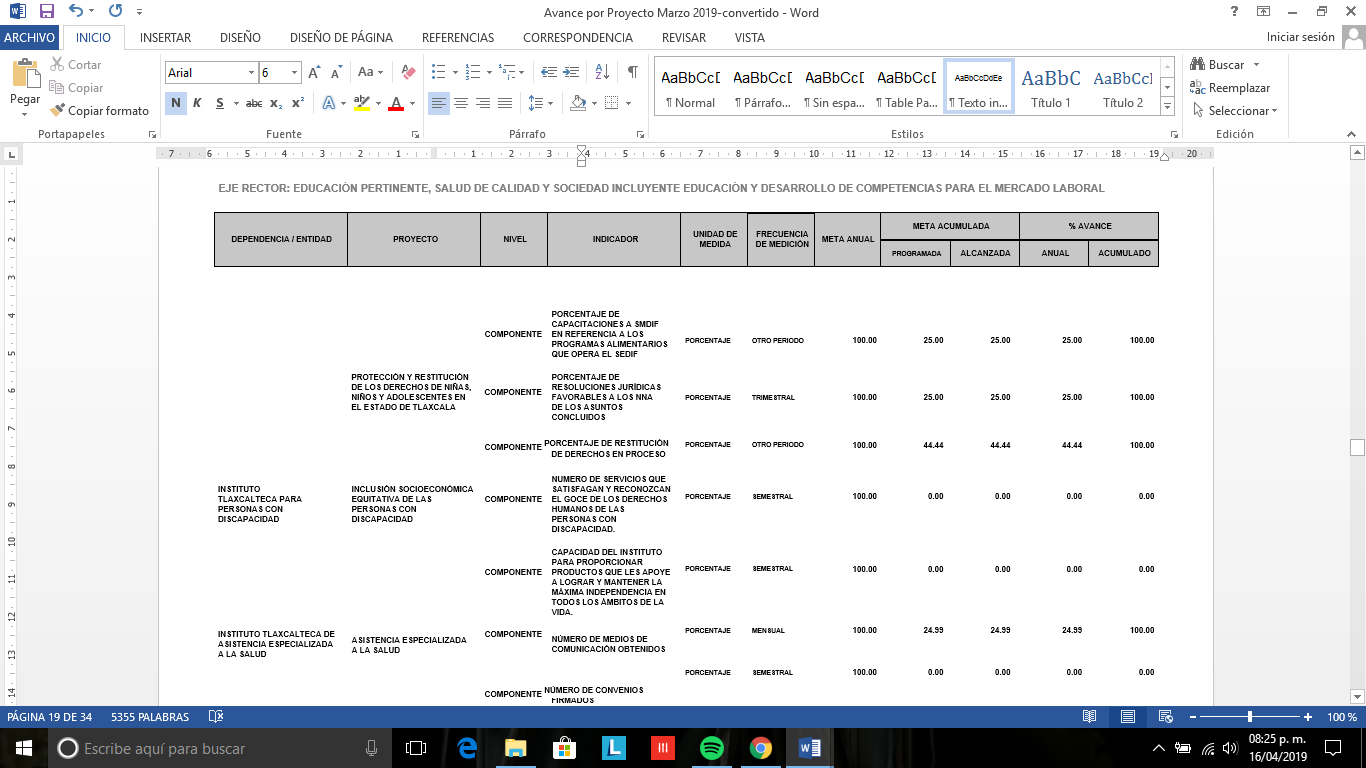 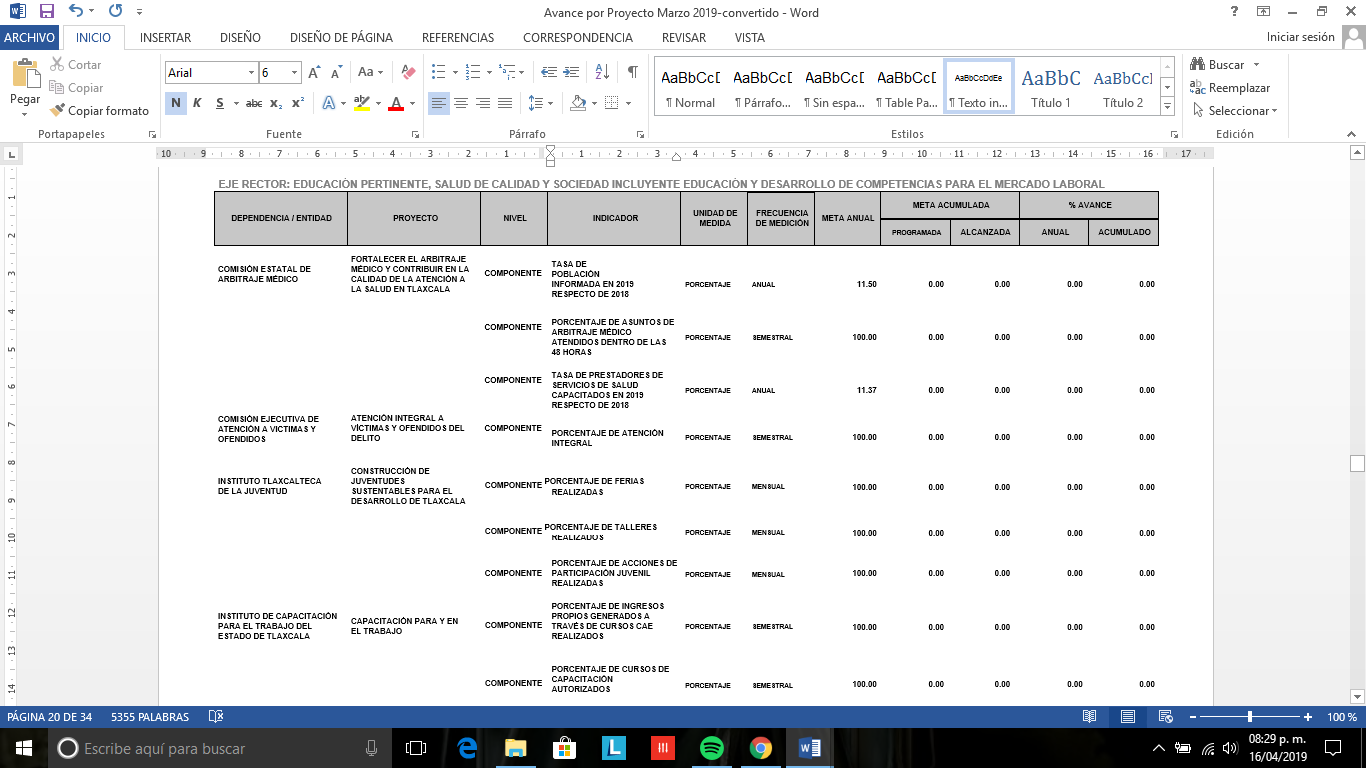 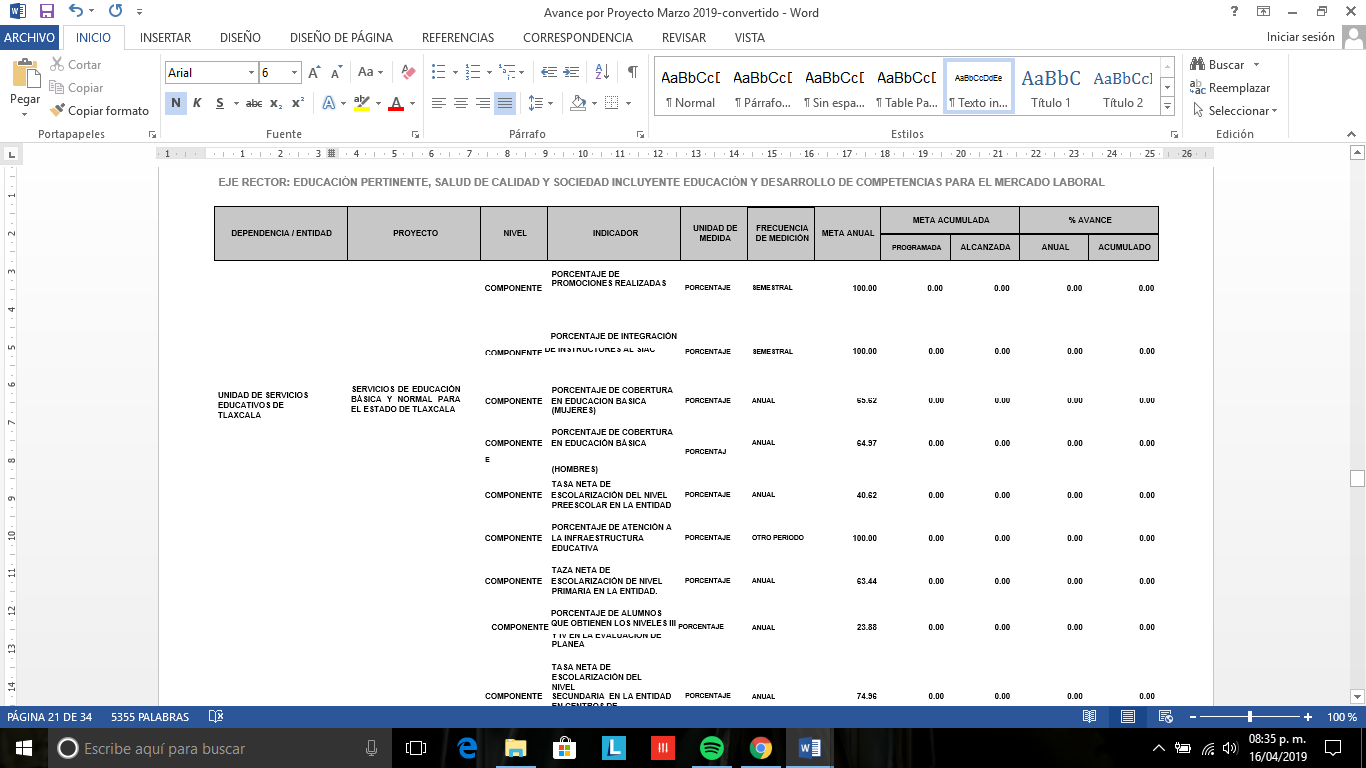 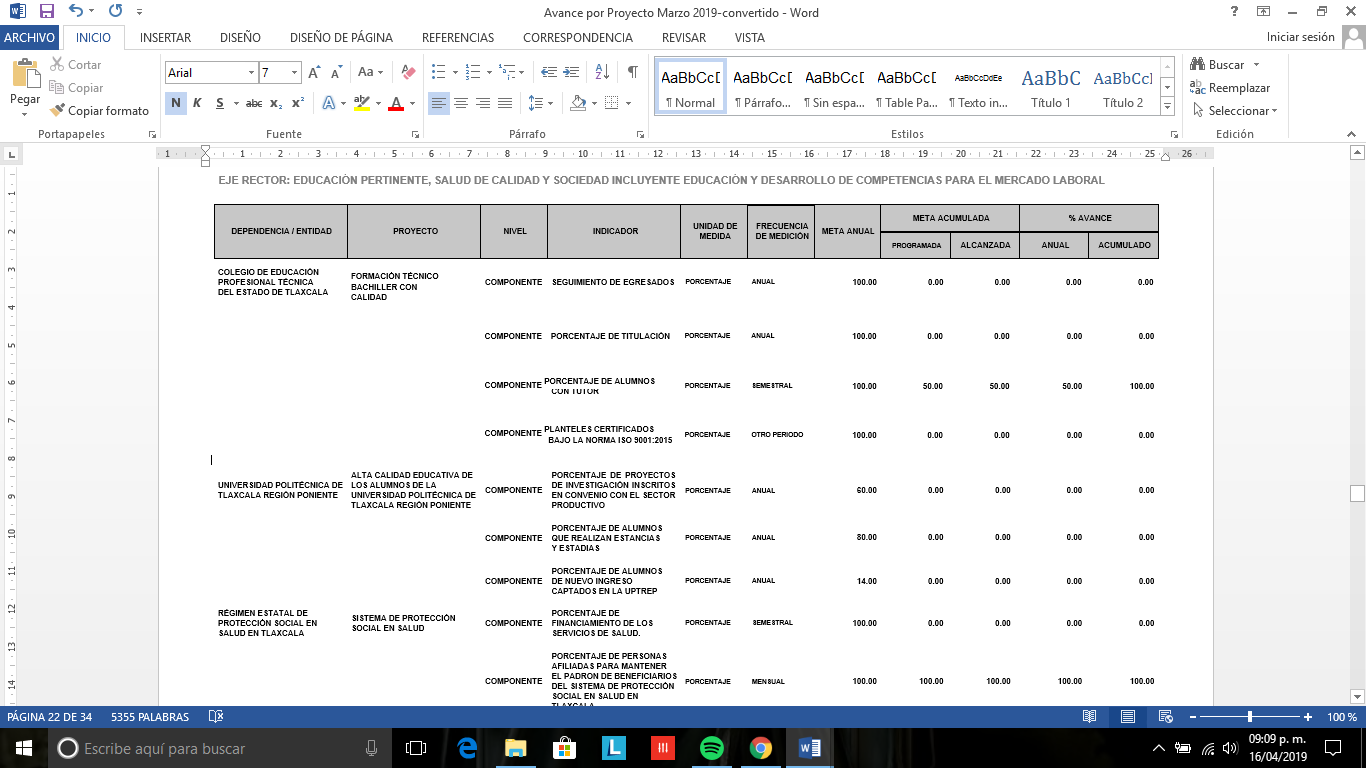 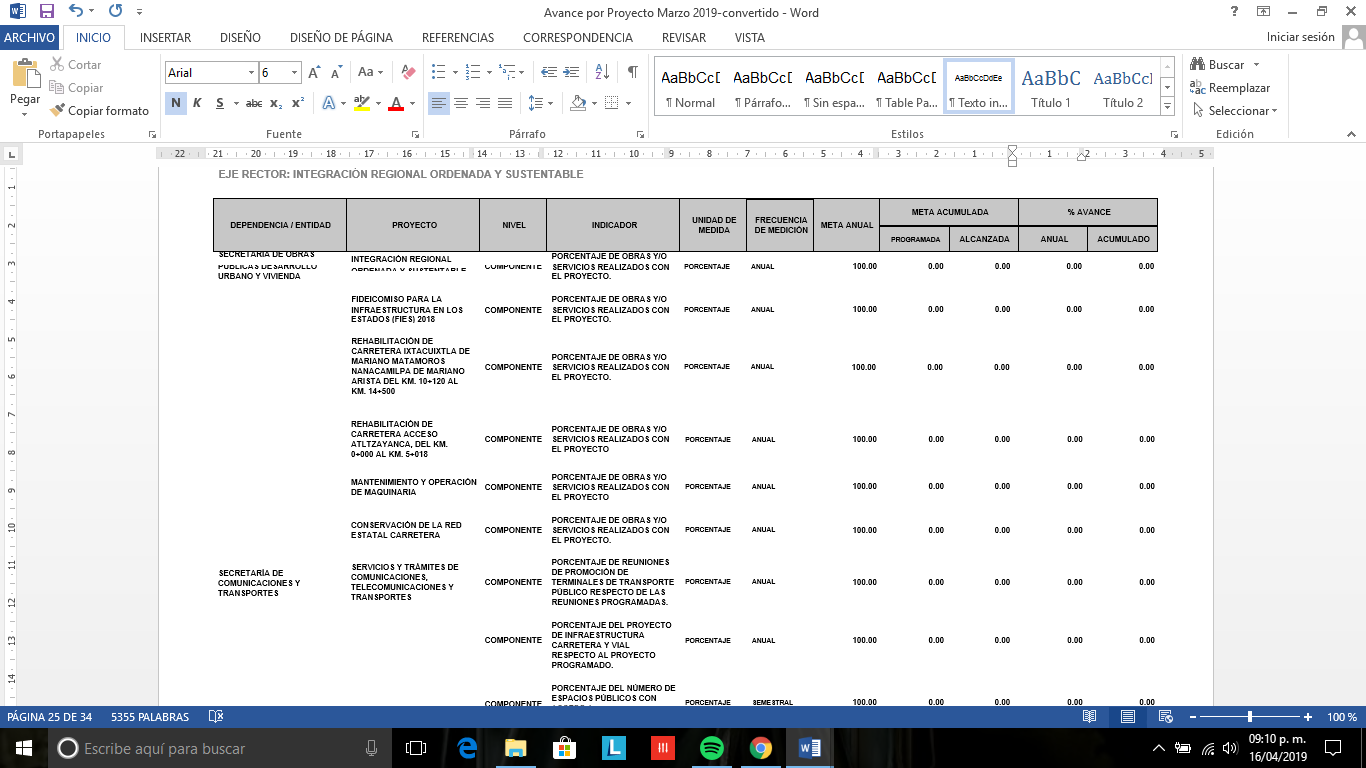 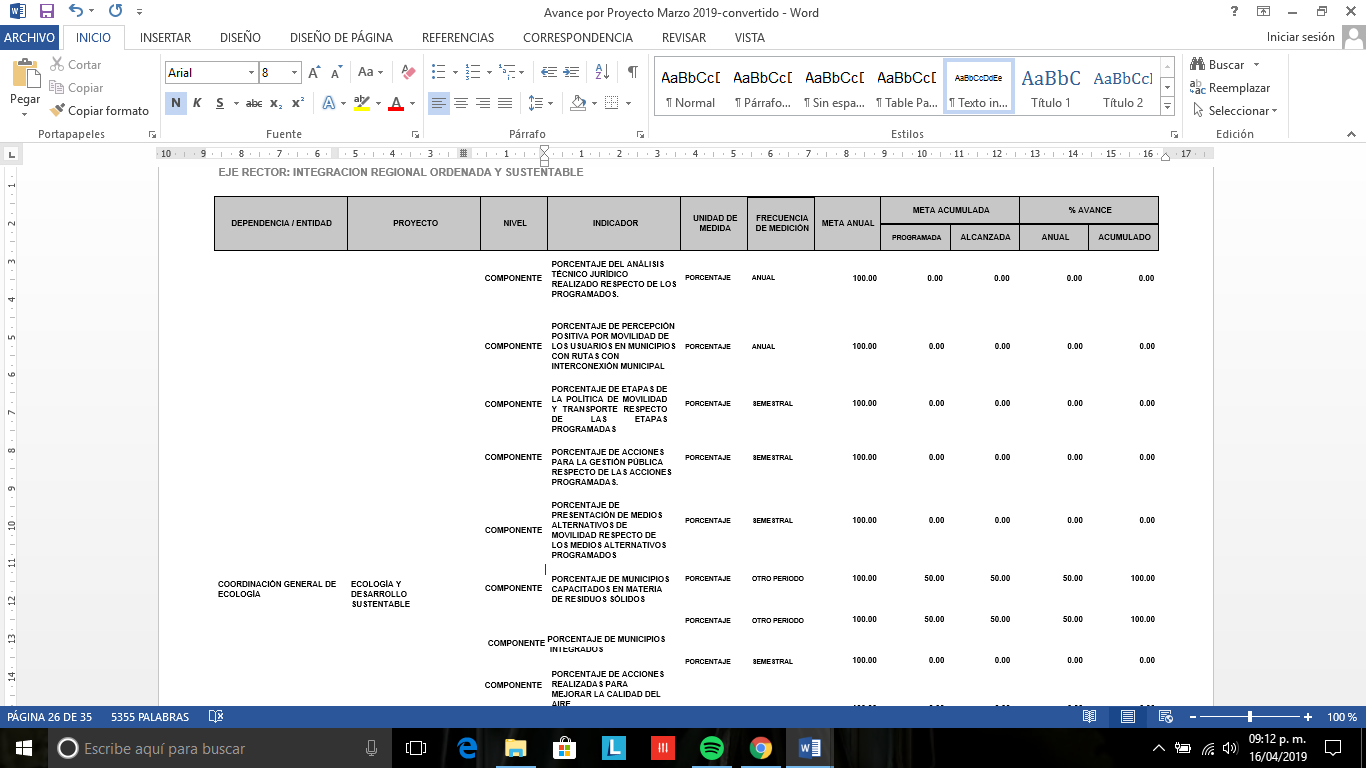 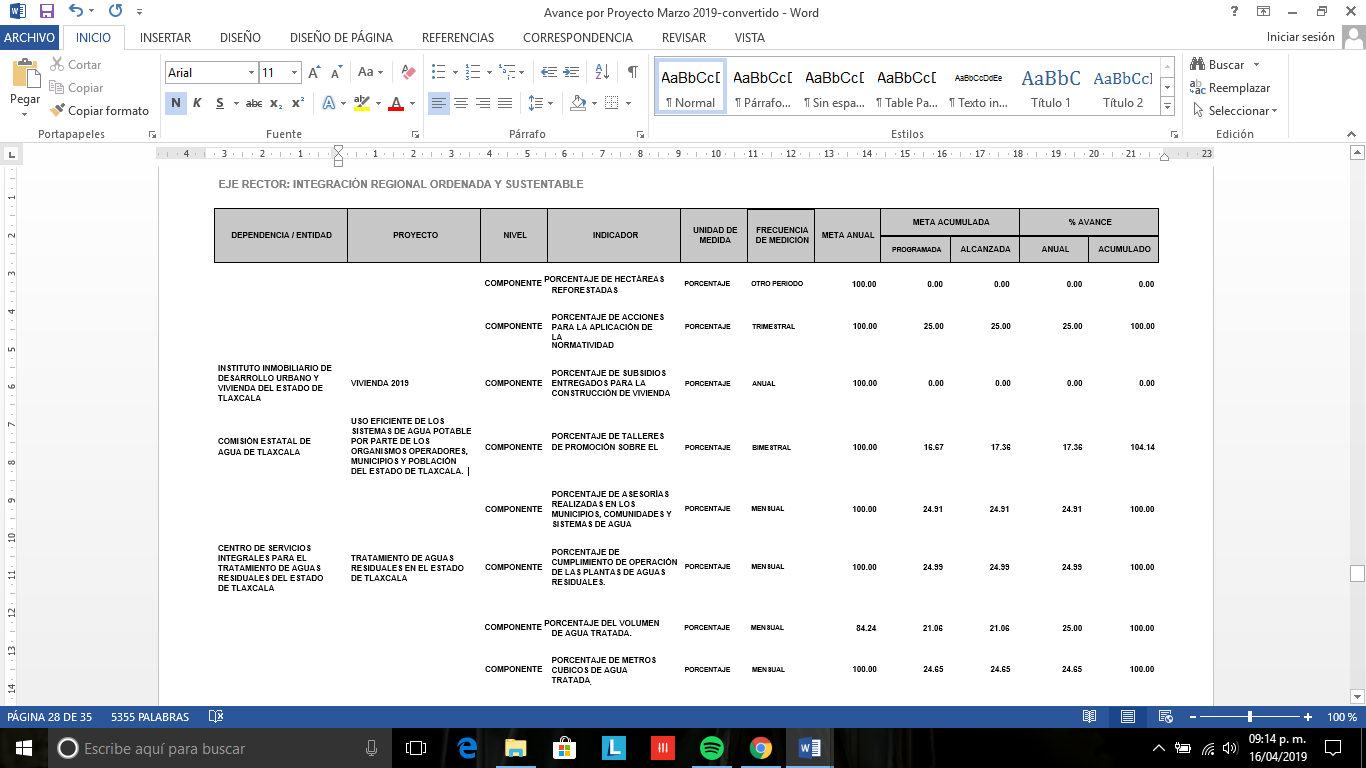 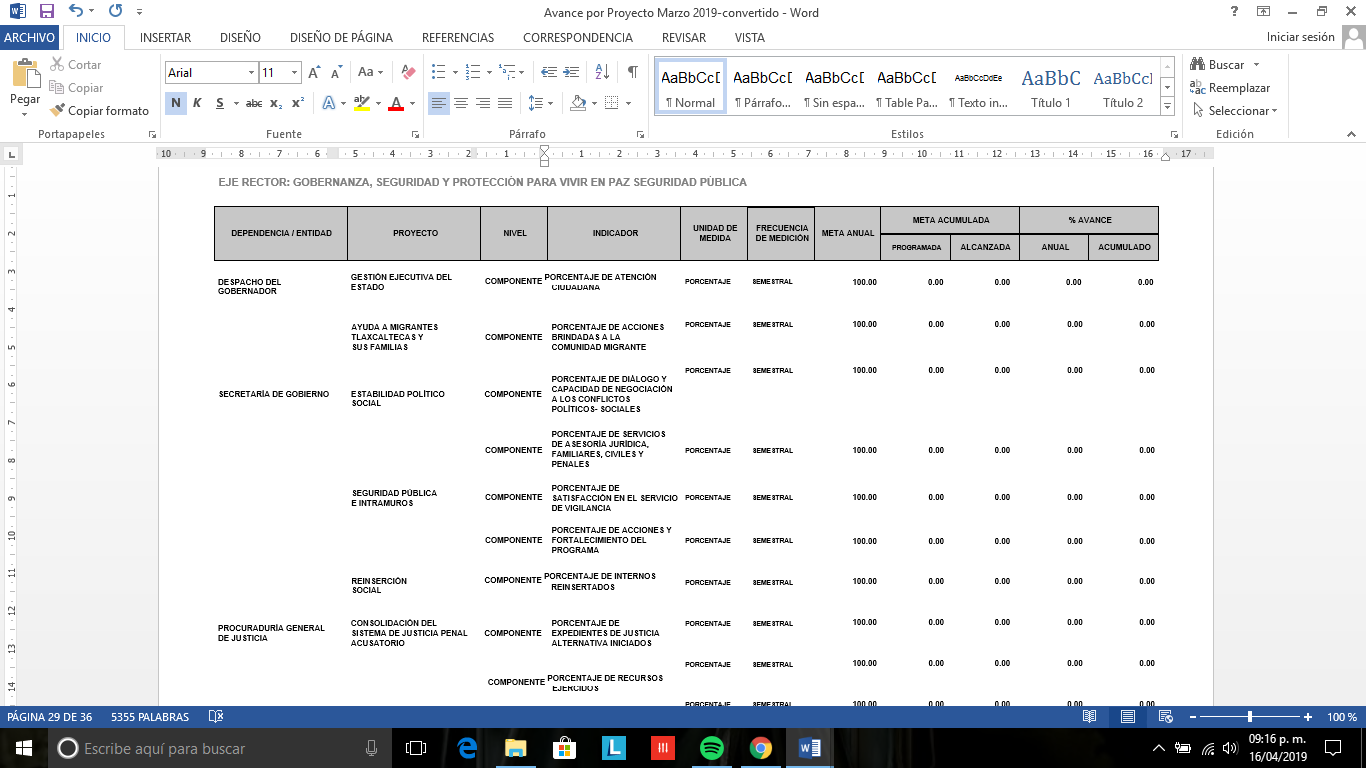 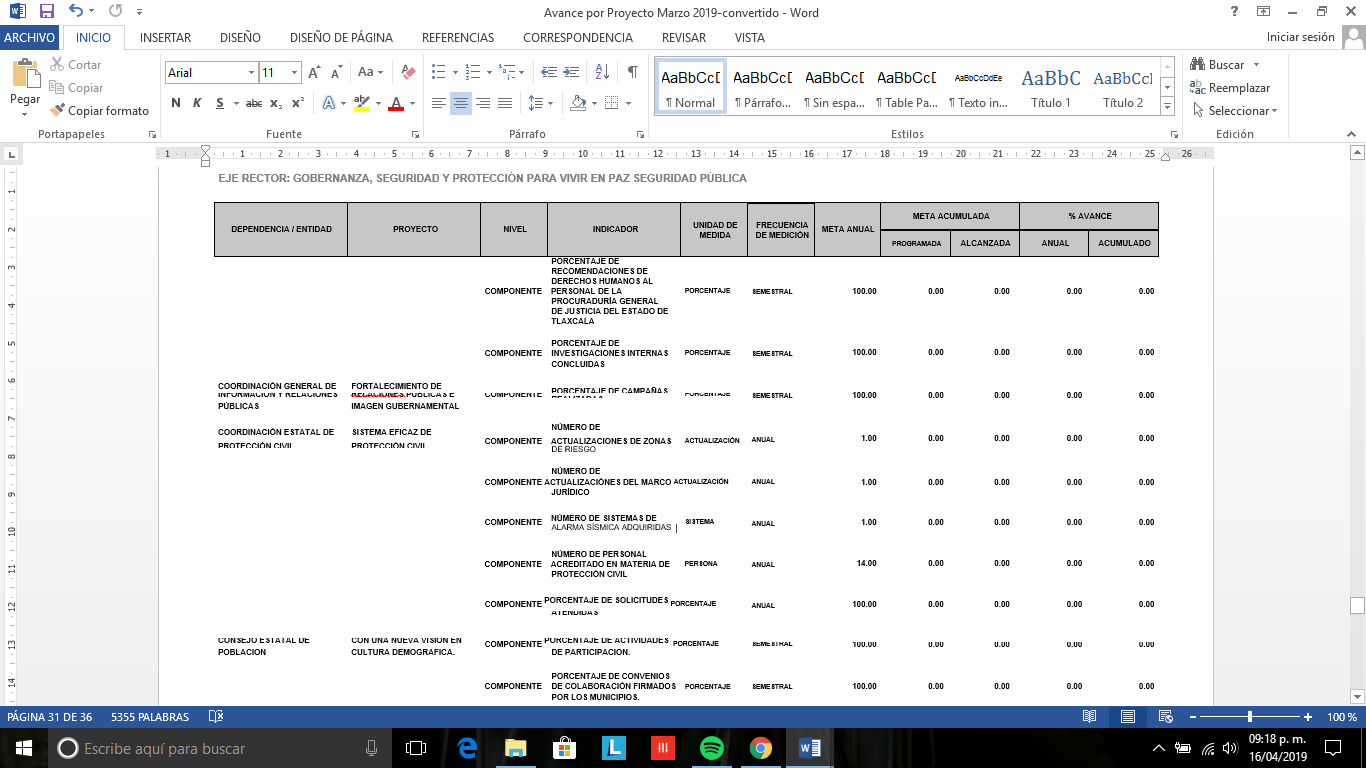 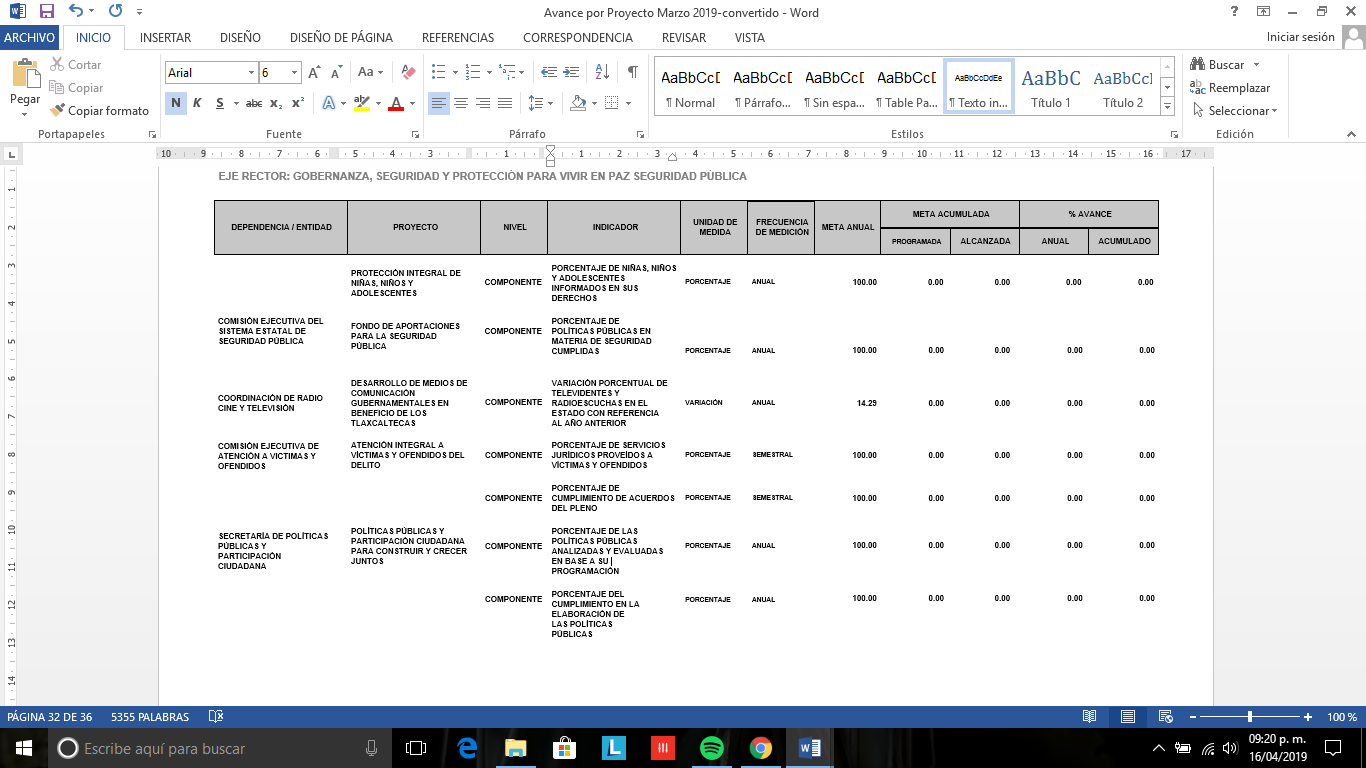 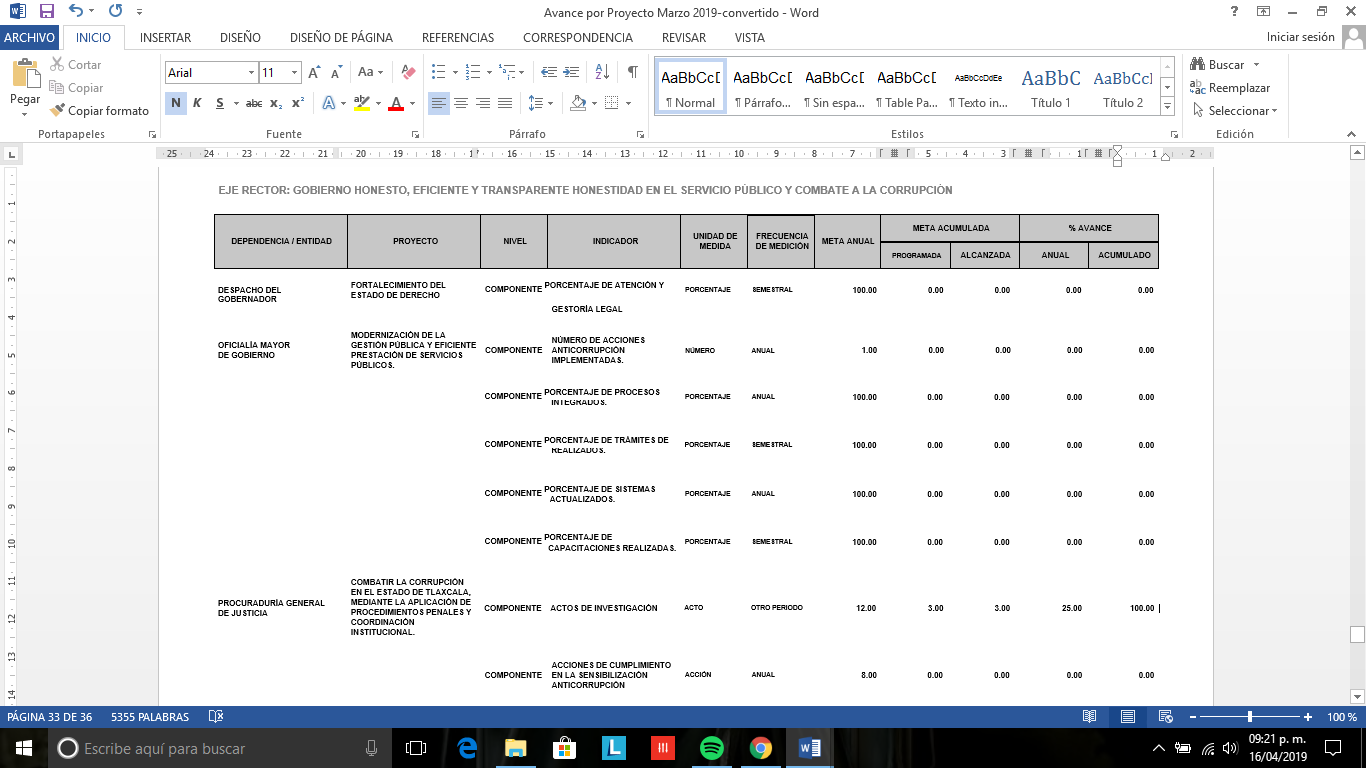 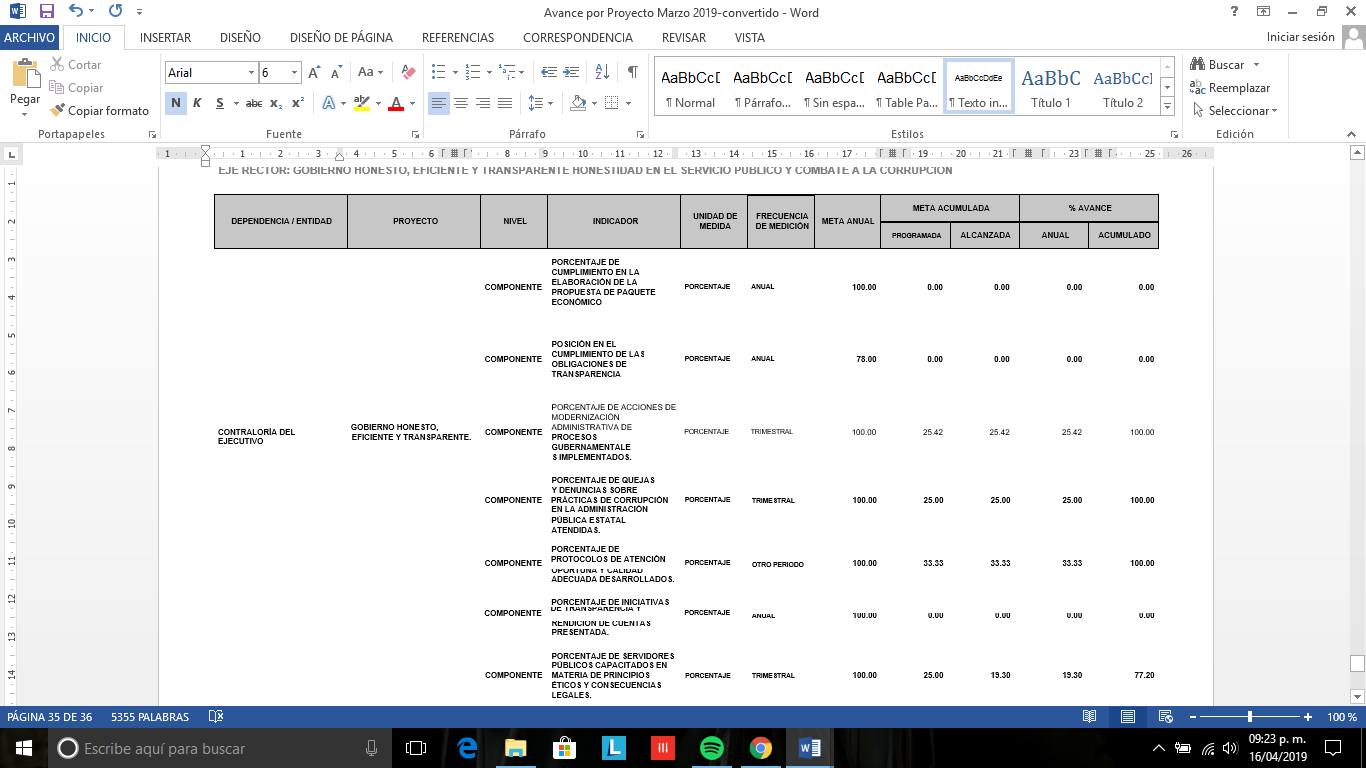 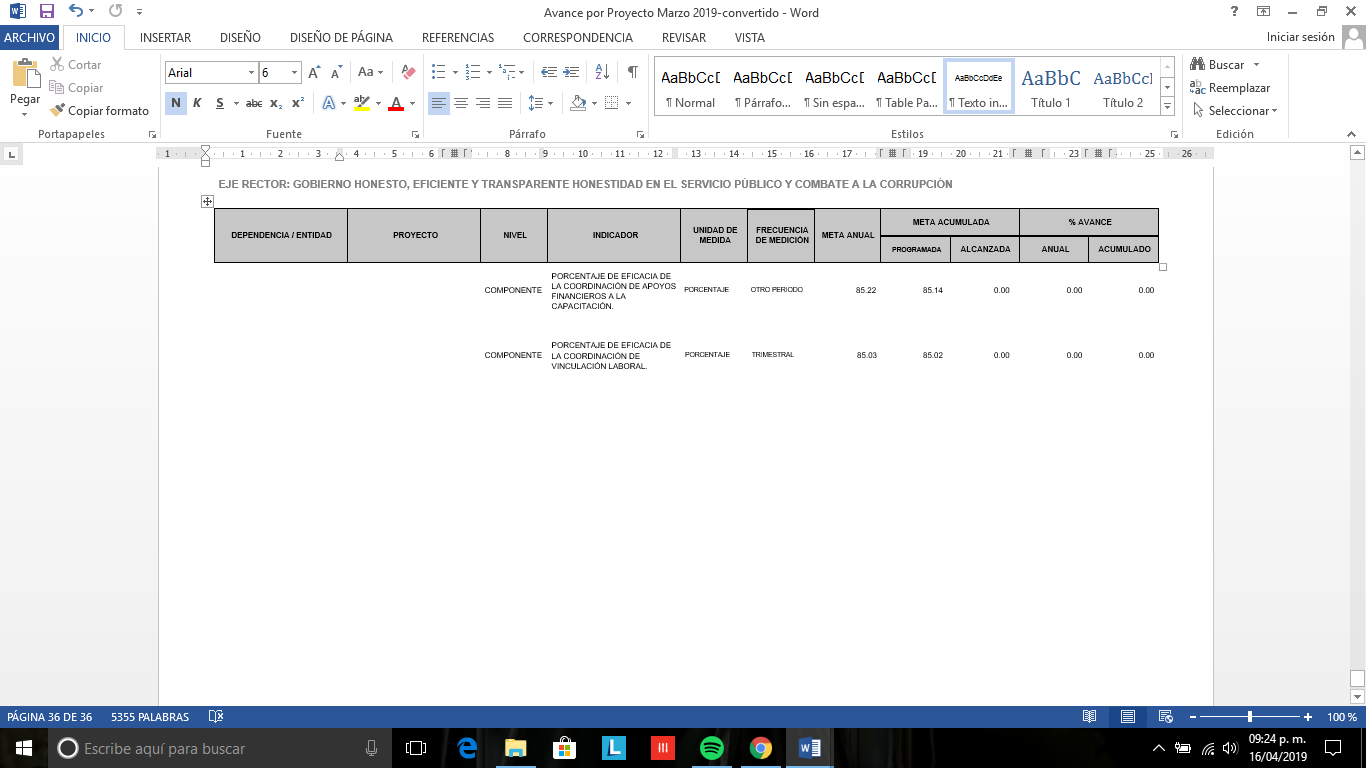 CUENTA PUBLICA 2019CUENTA PUBLICA 2019CUENTA PUBLICA 2019CUENTA PUBLICA 2019CUENTA PUBLICA 2019CUENTA PUBLICA 2019CUENTA PUBLICA 2019CUENTA PUBLICA 2019CUENTA PUBLICA 2019PODER EJECUTIVOPODER EJECUTIVOPODER EJECUTIVOPODER EJECUTIVOPODER EJECUTIVOPODER EJECUTIVOPODER EJECUTIVOPODER EJECUTIVOPODER EJECUTIVOESTADO ANALITICO DEL EJERCICIO DEL PRESUPUESTO DE EGRESOSESTADO ANALITICO DEL EJERCICIO DEL PRESUPUESTO DE EGRESOSESTADO ANALITICO DEL EJERCICIO DEL PRESUPUESTO DE EGRESOSESTADO ANALITICO DEL EJERCICIO DEL PRESUPUESTO DE EGRESOSESTADO ANALITICO DEL EJERCICIO DEL PRESUPUESTO DE EGRESOSESTADO ANALITICO DEL EJERCICIO DEL PRESUPUESTO DE EGRESOSESTADO ANALITICO DEL EJERCICIO DEL PRESUPUESTO DE EGRESOSESTADO ANALITICO DEL EJERCICIO DEL PRESUPUESTO DE EGRESOSESTADO ANALITICO DEL EJERCICIO DEL PRESUPUESTO DE EGRESOSGASTO POR CATEGORIA PROGRAMATICAGASTO POR CATEGORIA PROGRAMATICAGASTO POR CATEGORIA PROGRAMATICAGASTO POR CATEGORIA PROGRAMATICAGASTO POR CATEGORIA PROGRAMATICAGASTO POR CATEGORIA PROGRAMATICAGASTO POR CATEGORIA PROGRAMATICAGASTO POR CATEGORIA PROGRAMATICAGASTO POR CATEGORIA PROGRAMATICADEL 01 DE ENERO DE 2019 AL 31 DE MARZO DE 2019DEL 01 DE ENERO DE 2019 AL 31 DE MARZO DE 2019DEL 01 DE ENERO DE 2019 AL 31 DE MARZO DE 2019DEL 01 DE ENERO DE 2019 AL 31 DE MARZO DE 2019DEL 01 DE ENERO DE 2019 AL 31 DE MARZO DE 2019DEL 01 DE ENERO DE 2019 AL 31 DE MARZO DE 2019DEL 01 DE ENERO DE 2019 AL 31 DE MARZO DE 2019DEL 01 DE ENERO DE 2019 AL 31 DE MARZO DE 2019DEL 01 DE ENERO DE 2019 AL 31 DE MARZO DE 2019CONCEPTOCONCEPTOCONCEPTOEGRESOSEGRESOSEGRESOSEGRESOSEGRESOSSUBEJERCICIOCONCEPTOCONCEPTOCONCEPTOAPROBADOAMPLIACIONES /MODIFICADODEVENGADOPAGADOSUBEJERCICIOCONCEPTOCONCEPTOCONCEPTOAPROBADO(REDUCCIONES)MODIFICADODEVENGADOPAGADOSUBEJERCICIOCONCEPTOCONCEPTOCONCEPTO123 = (1 + 2)456 = (3 - 4)PROGRAMAS15,201,268,451.92831,156,005.3416,032,424,457.262,769,256,469.602,767,774,753.7213,263,167,987.66SUBSIDIOS529,947,287.378,232,784.75538,180,072.1257,332,056.2157,246,381.71480,848,015.91SUJETOS A REGLAS DE OPERACIÓN312,816,271.964,847,033.33317,663,305.2911,579,305.3211,493,630.82306,083,999.97OTROS SUBSIDIOS217,131,015.413,385,751.42220,516,766.8345,752,750.8945,752,750.89174,764,015.94DESEMPEÑO DE LAS FUNCIONES12,838,986,372.51226,098,014.6613,065,084,387.172,638,495,970.882,637,607,168.0710,426,588,416.29FUNCIONES DE LAS FUERZAS ARMADAS000000PROVISIÓN DE BIENES PÚBLICOS000000PRESTACIÓN DE SERVICIOS PÚBLICOS12,046,006,724.05157,066,286.6012,203,073,010.652,603,720,340.752,602,971,966.669,599,352,669.90PROMOCIÓN Y FOMENTO143,244,292.96440,195.06143,684,488.0221,471,762.6021,414,333.28122,212,725.42REGULACIÓN Y SUPERVISIÓN000000PROYECTOS DE INVERSIÓN638,699,825.6868,591,533.00707,291,358.6811,868,231.6411,785,232.24695,423,127.04PLANEACIÓN, SEGUIMIENTO Y EVALUACIÓN DE POLÍTICAS PÚBLICAS11,035,529.82011,035,529.821,435,635.891,435,635.899,599,893.93ESPECÍFICOS000000ADMINISTRATIVOS Y DE APOYO1,832,334,792.04596,825,205.932,429,159,997.9773,428,442.5172,921,203.942,355,731,555.46APOYO AL PROCESO PRESUPUESTARIO Y PARA MEJORAR LA EFICIENCIA INSTITUCIONAL1,627,822,208.34591,790,284.732,219,612,493.0734,318,871.2034,086,480.602,185,293,621.87APOYO A LA FUNCIÓN PÚBLICA Y AL MEJORAMIENTO DE LA GESTIÓN204,512,583.705,034,921.20209,547,504.9039,109,571.3138,834,723.34170,437,933.59OPERACIONES AJENAS000000COMPROMISOS000000OBLIGACIONES DE CUMPLIMIENTO DE RESOLUCIÓN JURISDICCIONAL000000DESASTRES NATURALES000000OBLIGACIONES000000PENSIONES Y JUBILACIONES000000APORTACIONES A LA SEGURIDAD SOCIAL000000APORTACIONES A FONDOS DE ESTABILIZACIÓN000000APORTACIONES A FONDOS DE INVERSIÓN Y REESTRUCTURA DE PENSIONES000000PROGRAMAS DE GASTO FEDERALIZADO000000GASTO FEDERALIZADO000000PARTICIPACIONES A ENTIDADES FEDERATIVAS Y MUNICIPIOS3,503,841,136.9988,362,245.233,592,203,382.22922,980,237.80922,842,238.202,669,223,144.42PARTICIPACIONES A ENTIDADES FEDERATIVAS Y MUNICIPIOS3,503,841,136.9988,362,245.233,592,203,382.22922,980,237.80922,842,238.202,669,223,144.42PARTICIPACIONES A ENTIDADES FEDERATIVAS Y MUNICIPIOS3,503,841,136.9988,362,245.233,592,203,382.22922,980,237.80922,842,238.202,669,223,144.42COSTO FINANCIERO, DEUDA O APOYOS A DEUDORES Y AHORRADORES DE LA BANCA000000COSTO FINANCIERO, DEUDA O APOYOS A DEUDORES Y AHORRADORES DE LA BANCA000000COSTO FINANCIERO, DEUDA O APOYOS A DEUDORES Y AHORRADORES DE LA BANCA000000ADEUDOS DE EJERCICIOS FISCALES ANTERIORES000000ADEUDOS DE EJERCICIOS FISCALES ANTERIORES000000ADEUDOS DE EJERCICIOS FISCALES ANTERIORES000000TOTAL DEL GASTOTOTAL DEL GASTOTOTAL DEL GASTO18,705,109,588.91919,518,250.5719,624,627,839.483,692,236,707.403,690,616,991.9215,932,391,132.08Nombre del Proyecto o ProgramaMunicipioDescripciónImporte AutorizadoAPAURVariosAmpliación y modernización de los sistemas de agua potable, alcantarillado y saneamiento16,559,373.00APARURALVarios Agua potable, drenaje y tratamiento de agua12,075,487.00PTARVariosAmpliación y modernización de los sistemas de drenaje, alcantarillado y saneamiento5,038,035.00FAFEFVariosIntegración regional ordenada y sustentable (IROS) 2018595,046,275.00FAFEFVariosAmpliación y modernización de los sistemas de agua potable, alcantarillado y saneamiento e infraestructura27,812,963.00FASPVariosAmpliación y rehabilitación de centros de rehabilitación en el Estado.998,680.00